Publicado en Madrid el 16/03/2020 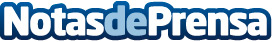 Legálitas registra un aumento del 53% de consultas sobre temas relacionados con derechos del trabajadorUna de cada cuatro consultas realizadas en los últimos quince días en materia Laboral, está relacionada con los derechos de los trabajadores. Los abogados de Legálitas, prácticamente la totalidad teletrabajando, están haciendo frente a un importante volumen de consultas, como viene siendo habitual en tiempos de incertidumbre, con total normalidad y sin incidencias en el servicioDatos de contacto:David Jiménez - Director de Comunicación Legálitas91 771 26 16Nota de prensa publicada en: https://www.notasdeprensa.es/legalitas-registra-un-aumento-del-53-de Categorias: Nacional Derecho Sociedad Madrid Cataluña Turismo Emprendedores Recursos humanos http://www.notasdeprensa.es